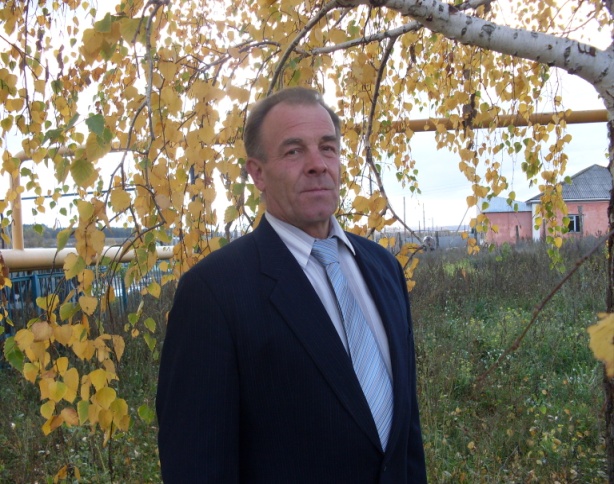 Портфолио учителя физической культуры и ОБЖ МОУ-ООШ с. Большая ЖуравкаБурдаков Николай Петрович1.Муниципальное общеобразовательное учреждение- основная общеобразовательная школа с.Б. ЖуравкаАркадакского района, Саратовской области2. Высшее. Окончил Государственный Центральный ордена Ленина институт физической культуры,  1982 год. Преподаватель физической культуры и спорта.3.Стаж работы в МОУ-СОШ с.Б. Жаравка – 35 лет, общий педагогический стаж – 35 лет.4. Преподаваемый предмет – физическая культура и ОБЖ5. Квалификационная категория – высшая 6. Курсы повышения квалификации.  С 09.04.2007 по 24.04.2007 года прошел обучение в ГОУ ДПО «Саратовском институте повышения квалификации и переподготовки работников образования» по дополнительной профессиональной образовательной программе повышения квалификации учителей ОБЖ и физической культуры в объеме 112 часов. Регистрационный № 3253;  с 21.11.2011 по 30.11.2011года прошёл обучение в ГОУ ДПО «Саратовский институт повышения квалификации» по программе «Охрана труда работников, безопасность обучающихся и воспитанников» в объёме 72 часа. Регистрационный №1657. Правительственные, отраслевые  награды В 2004 году награждён знаком «Отличник физической культуры и спорта»  В 2008 году награждён Грамотой  Министерства образования Саратовской области  «Лучший детский тренер страны» на территории Саратовской области.  В 2010 году награждён Почётной грамотой Министерства образования и науки РФ  В 2011 году присвоено почётное звание «Почётный работник общего образования РФ »8. Участие в конкурсах профессионального мастерства  9. Публикации10.Педагогическое кредо – «Медали, призы – сильнейшим, крепкое здоровье – всем!»11. Профессиональные и личностные ценности, которые наиболее близкие педагогу - целеустремленность, достижение поставленной цели, коммуникабельность в общении с детьми.12. В чем, по мнению участника, состоит основная миссия учителя – «зажечь огонь» познания.годНазвание публикацииРезультативность2011«Оценка успеваемости по физической культуре»Социальная сеть работников образования  nsportal.ru2012Исследовательская работа «Мой любимый вид спорта – гиревой спорт»nsportal.ru Проект для одарённых детей «Алые паруса»